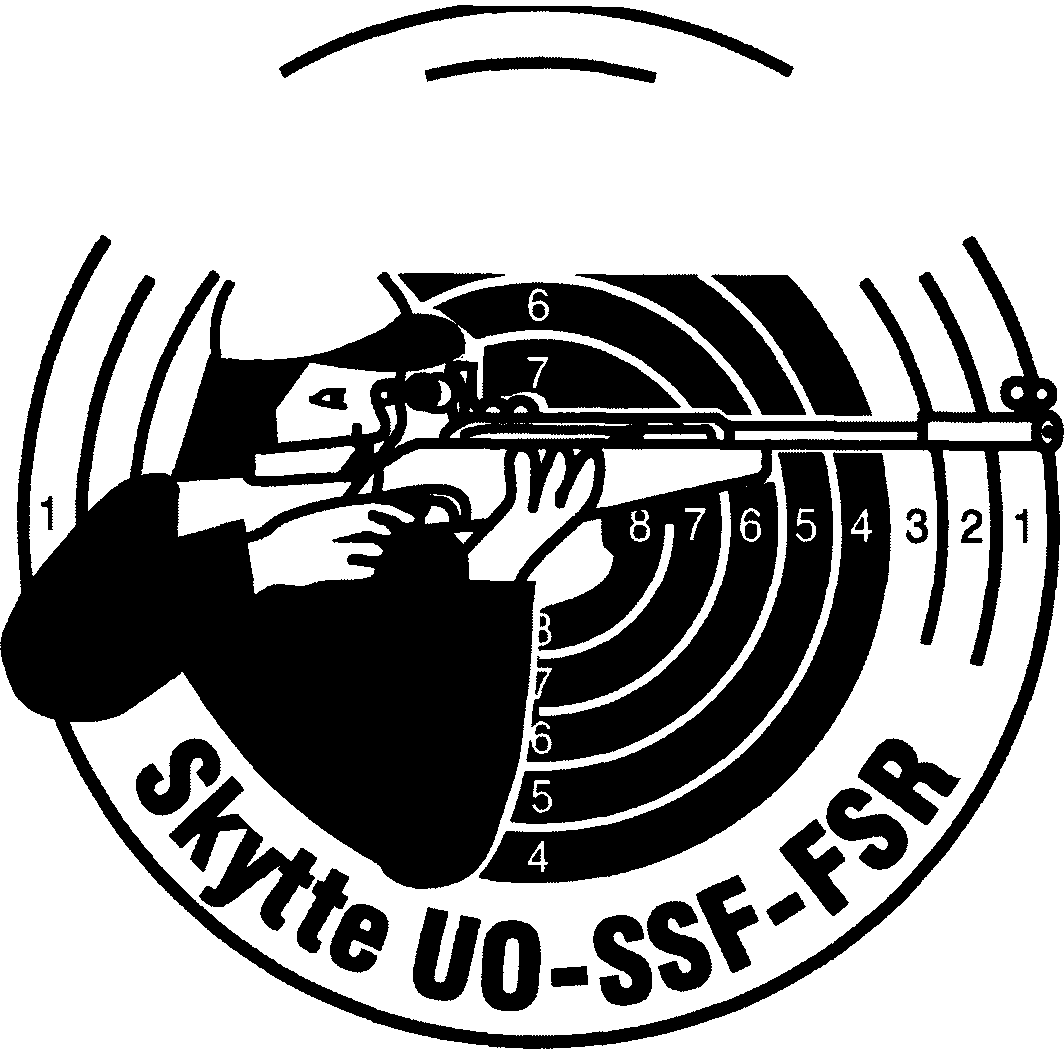 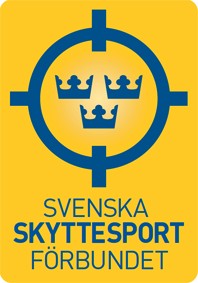 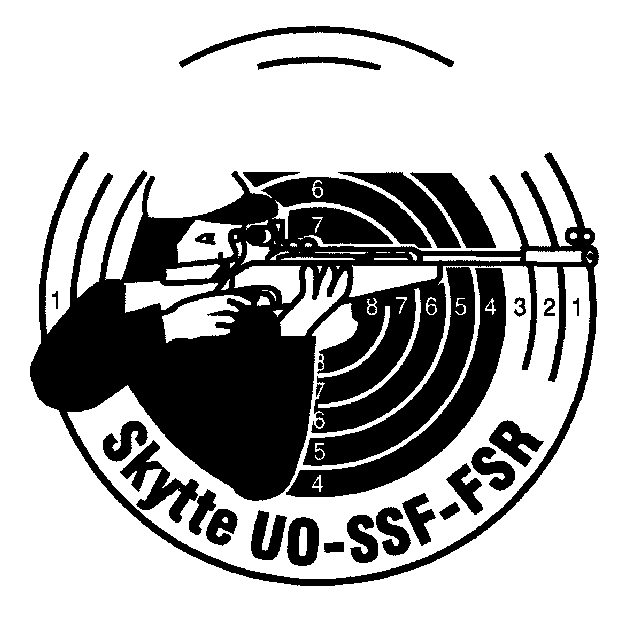 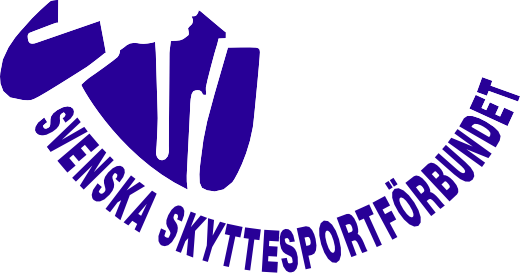 Diplomtilldelat......................................................................................................................................................................................................för deltagande iSKYTTIADENSREGIONSFINAL.................................................................................................... den.........................................................................................................................................................................................................Tävlingsledare